Georgian Association of Medical Specialties(GAMS)VII International  Hybrid Conference 
“Management of Cognitive Disorders and Pain in the Era of Evidence-Based and Personalized Medicine”November 19, 2022           Telavi, Kakheti, Georgia-------------------------------------------------------------------------------------Organized byGeorgian Association of Medical Specialtiesin collaboration withDavid Tvildiani Medical University------------------------------------------------------------------------------------Agenda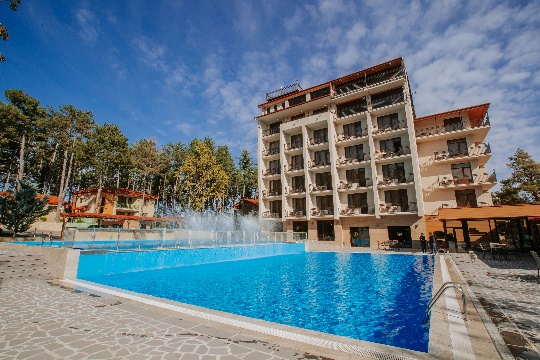 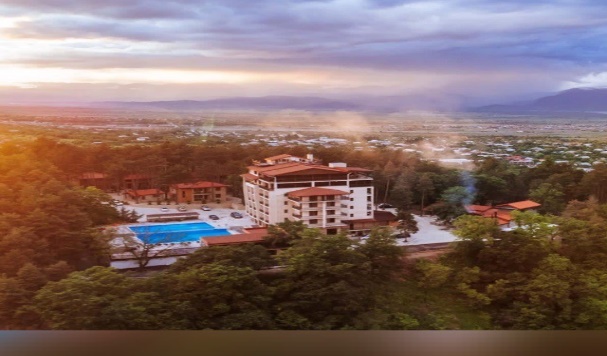 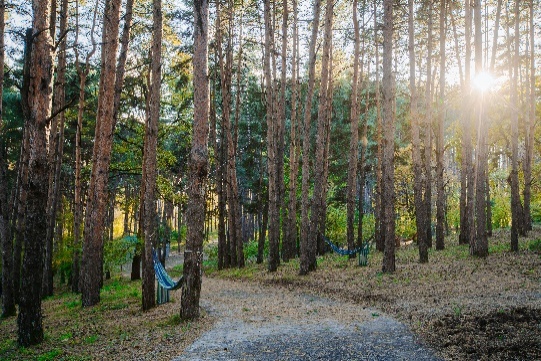 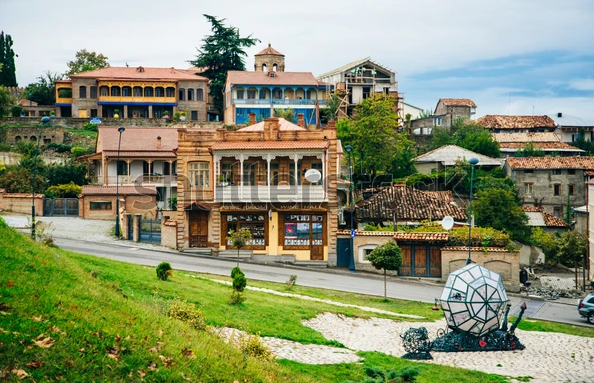 Prof. George Chakhava –  Organizing Committee ChairProf. Natan Bornstein – Organizing Committee Co-ChairProf. Maya Beridze – Organizing Committee Co-ChairOrganizing Committee: Prof. Ilia Nadareishvili, Miranda Demuria MD,                           Vasil Kobiashvili MDZUZUMBO RESORT & SPA Telavi Kakheti Georgia 19.11.202209:30- 09:50Registration9:50-10:00OpeningG.Chakhava President  GAMSL.Tvildiani Rector of  D.Tvildiani Medical UniversityV. Kobiashvili Head of Neurology Avtantil  Kambarashvili  Clinic, Regional Representative of GAMS in Kakheti                                                Session 110:00-10:3010:30-10:5010:50-11:1011:10-11:3011:30-11:5011:50-12:1012:10-12:3012:30-13:00“Post-Stroke cognitive decline - The magnitude of the problem and potential solutions", Prof.Natan Bornstein, Bornstein Natan, MD, PhD, Vice President of World Stroke Organization (WSO),Professor of Neurology,Tel Aviv UniversityDirector of the Brain Division, Department of Neurology, Israel  Shaare-Zedek Medical Center, Jerusalem, Israel“Prospective Evaluation of Cognitive Disorders in Post-stroke Population”Ana Dzagnidze MD PH D, Secretary of Georgian Union of Neurologists, Prof.Marina Janelidze, Head of Department Neurology, S.Khechinashvili University Hospital, Tbilisi, Georgia  “Nanotechnology for early detection and treatment of Alzheimer’s disease” Prof.Jerzy   Leszek ,Wroclaw Medical University, Department of Psychiatry, Wroclaw, Poland “Cluster Headaches Management New Approaches and Clinical Cases” Assoc.Prof. George Chakhava  D.Tvildiani Medical University, GAMS Representative in UEMS Board Neurology; Miranda Demuria MD, Teimuraz Kakubava MD, Multiprofile Clinic Consilium Medulla, Tbilisi, Georgia"Multimodal analgesia for acute pain treatment in current guidelines and clinical practice" Prof. Dalius JatuŽis, Faculty of Medicine, Institute of Clinical medicine, Clinics of Neurology and Neurosurgery, Vilnius UniversityDepartment of Neurology, Vilnius University Hospital Santaros Klinikos“Diabetic Neuropathy and Pain Phenomenon” Prof. Maia Beridze Head of Department Neurology Tbilisi State Medical University, GAMS Representative in UEMS Board Neurology, Tbilisi, Georgia“Post COVID-19 Neuropathy Pain" Elene Nebadze Ph.D Fellow, Prof. Nana Kvirkvelia, Tbilisi State University, P. Sarajishvili Institute of Neurology, Tbilisi, GeorgiaDiscussion13:00-14:00Lunch14:00-14:2014:20-14:4014:40-15:0015:00-15:3015:30-15:5016:00-16:2016:2016:4016:4017:00                                                    Session 2 “Non-Steroidal Anti-Inflamatory Drug Use in Elderly  "Medical House" – Marika Supatashvili-Znamenski Georgian-American Family Medicine Clinic, D.Tvildiani Medical University,Tbilisi, Georgia, Tim Gurtch MD   Scripps Affiliated  Medical Groups San Diego USA“Headache Associated with Sexual Activity” Prof. Stefan Zierz, Martin Luther University Halle-Wittenberg | MLU Clinic for Neurology, Head of Department Neurology, Representative of Germany   in UEMS Board Neurology, Germany„Idiopathic Persistent Facial Pain”  Prof. Ia Rukhadze  Acad. N.Kipshidze Central University Clinic,Tbilisi, Georgia „Advantages of MR Neurography in the diagnosis of peripheral neuropathic pain“Sophio Mikiashvili MD Ph.D, Assoc.Prof. MD Ph.D. Davit Aghmashenebeli Medical University, Rydico Jigania MD, Gvantsa Giorgadze MD,  Caucasus Medical Centre L.T.D. Aversi Clinic, New Hospital,Tbilisi, Georgia“Rehabilitation in Parkinson’s Disease“, Assoc. Prof. Tanya Gurevich, MD, FEAN, Director, Movement Disorders Unit, PF Center of Excellence,Parkinson's & Neuroautonomic Service, Israeli Huntington's Disease Center, andHuntington Study Group, Neurological Institute, Tel-Aviv Sourasky Medical Center;Clinical Neurology Sackler School of Medicine & Sagol School of Neuroscience,Tel Aviv University, Israel “Integrative Medicine in Chronic Pain Management” Assoc.Prof. Ilia Nadareishvili, D.Tvildiani Medical University, GAMS Representative in UEMS Board Public Health, Tbilisi, Georgia“The Importance of Life Satisfaction in Adolescents and Youth Mental Health” Prof. Marina Gegelashvili, Ilia State University, GAMS Representative in UEMS Board Psychiatry, Tbilisi, Georgia“Neurocognitive Markers of Mood Disorders and Psychoses” Assoc. professor Tbilisi State Medical University, Head of Georgian Society of Psychiatrists, Representative of GAMS in UEMS Board of Psychiatry, Tbilisi , Georgia17:0017:20Satellite SymposiaNobel17:20-17:40Discussion17:4018:00Coffee Break20:00Gala Dinner